Max MustermannMusterstraße 701234 MusterstadtTel. 0123 456789Max.Mustermann@muster.deFirma Muster GmbHPersonalabteilungManuela MusterfrauMusterweg 20-2401234 MusterstadtMusterstadt, 29. August 2018Rücknahme meiner Bewerbung vom Datum für die Stelle als MusterpositionSehr geehrte Frau Musterfrau,vielen Dank für die Eingangsbestätigung meiner Bewerbungsunterlagen vom Musterdatum. Diese Bewerbung möchte ich hiermit zurückziehen. Ich melde mich frühzeitig, um Ihnen die Möglichkeit zu geben, sich auf andere Bewerber zu konzentrieren. Zwischenzeitlich hat sich für mich eine andere Gelegenheit ergeben, die ich nach gründlicher Überlegung wahrnehmen möchte. Ich danke Ihnen für die Möglichkeit mich bei Ihnen zu bewerben und entschuldige mich für die Umstände. Vielen Dank für Ihr Verständnis.Mit freundlichen GrüßenMax Mustermann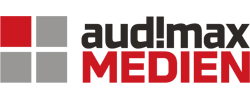 Bitte lesen : Dieses Muster ist urheberrechtlich geschützt. Was du damit gerne tun darfst:Das Muster für den privaten / persönlichen Gebrauch herunterladenDen Link in sozialen Netzwerken mit deinen Freunden oder Kommilitonen teilen, damit sie auch davon profitieren.Was du damit NICHT tun darfst:Die Vorlage auf einer anderen Website ohne unsere schriftliche Genehmigung veröffentlichen oder zugänglich machen oder diese Vorlage verkaufen.© audimax MEDIENKontakt:www.audimax.de, audimax@audimax.de 